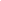 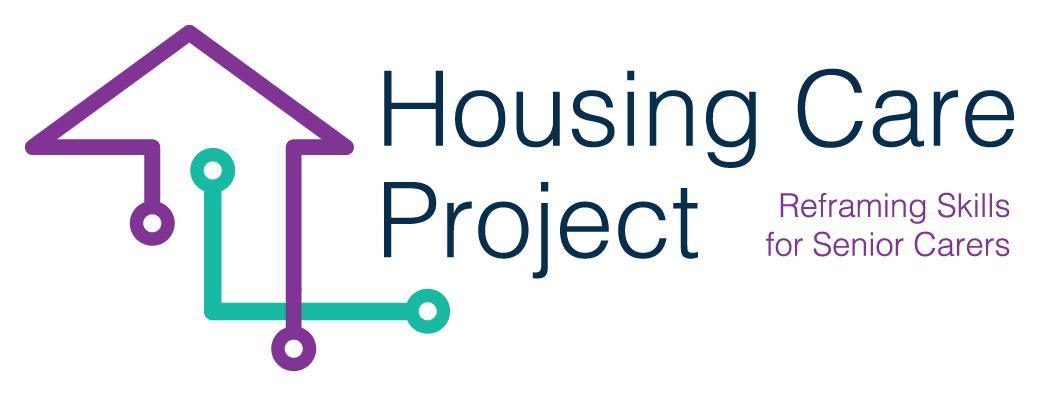 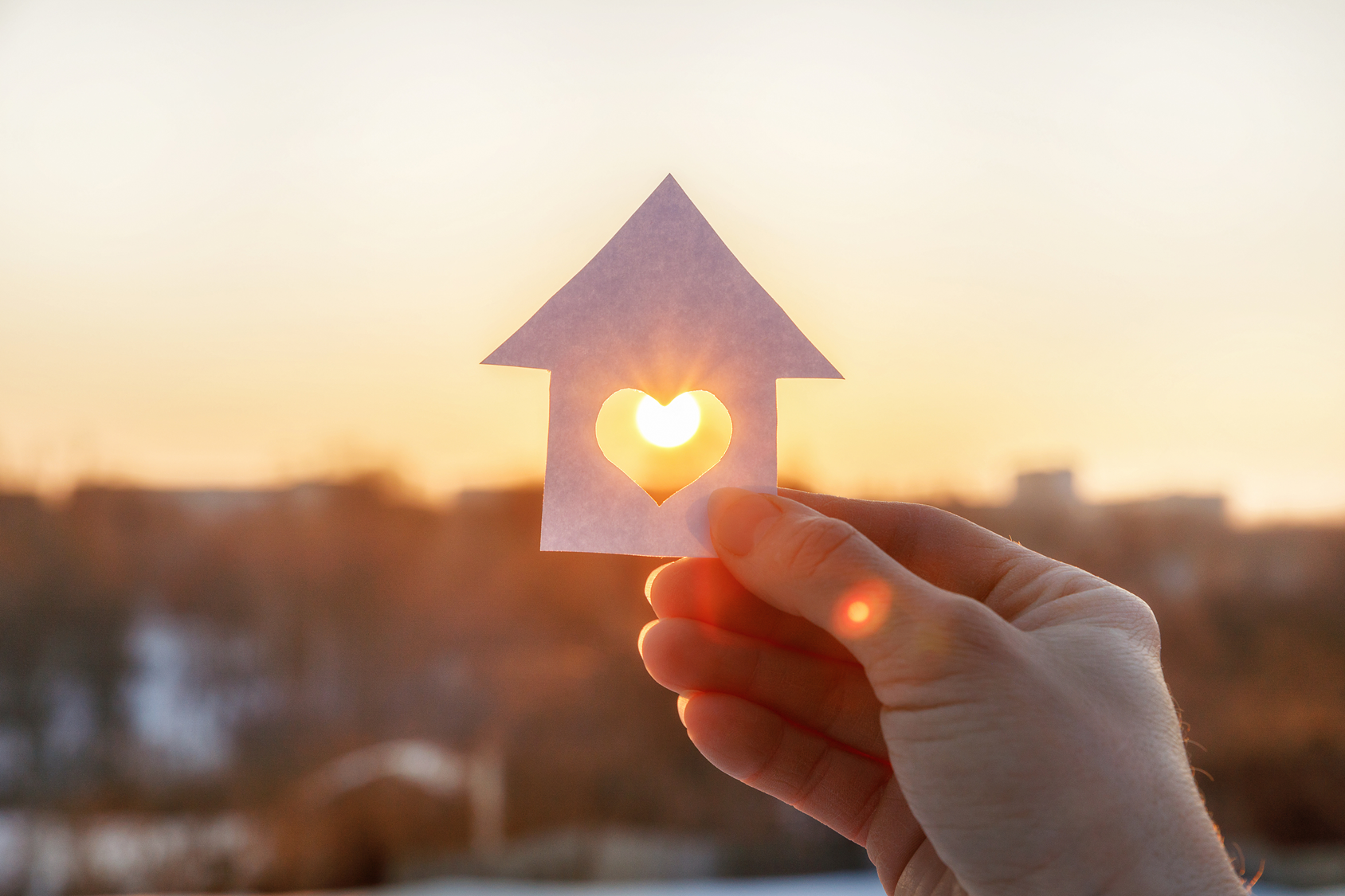 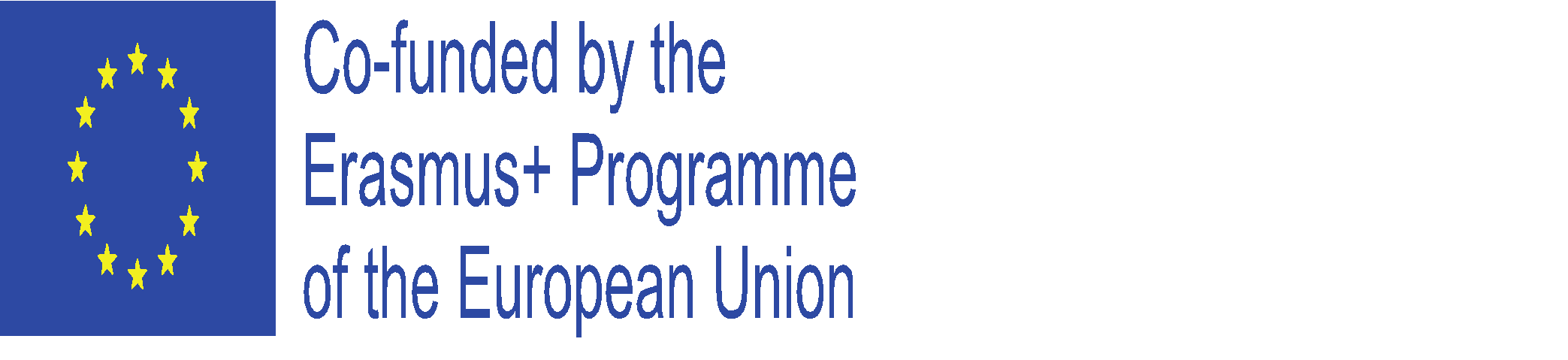 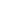 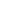 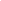 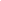 01	WBL Co-diseño con la organización anfitriona	6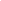 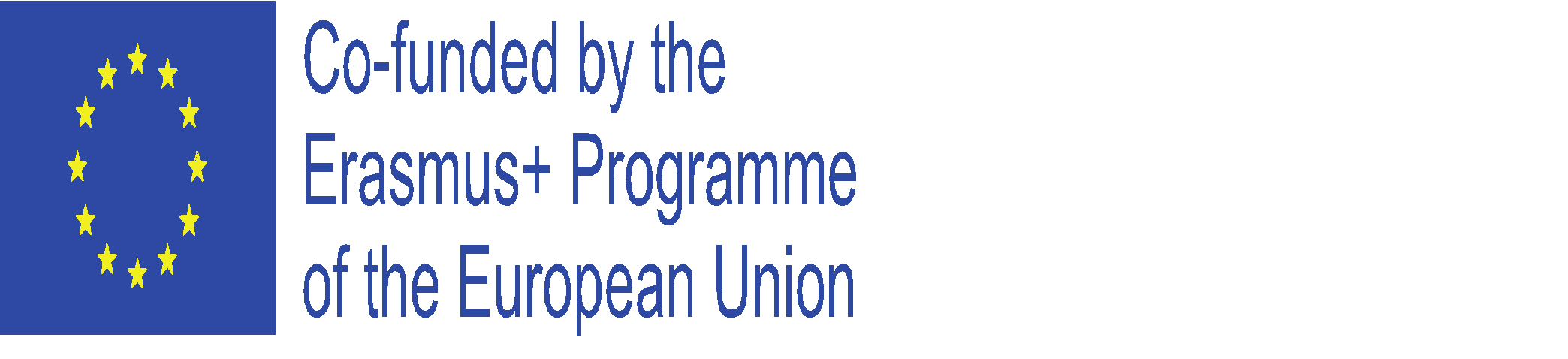 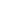 | Herramienta n. 3 WBL Co-diseño con la organización anfitrionaIlmiolavoroDiseño conjunto con la organización anfitrionaComo es bien sabido, la planificación de la vía WBL (aprendizaje basado en el trabajo) debe desarrollarse con la participación activa de la organización anfitriona (familia, hogar de salud, etc.). Con el fin de facilitar y estandarizar el proceso de co-planificación, se ha creado una cuadrícula para identificar:las principales actividades que llevará a cabo el alumno/cuidador;lo que el alumno/cuidador tendrá que demostrar que es capaz de hacer al final del itinerario de aprendizaje;"traducir" los resultados de aprendizaje indicados por la organización anfitriona en normas de capacitación;la evidencia relacionada con cada resultado de aprendizaje.Herramienta n. 3 WBL Co-diseño con la organización anfitriona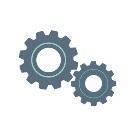 SECCIÓN 1SECCIÓN 1SECCIÓN 1SECCIÓN 1Organización anfitriona:Organización anfitriona:Ubicación:Ubicación:Persona de contacto:Persona de contacto:Teléfono de contacto:Teléfono de contacto:Dirección de correo electrónico:Dirección de correo electrónico:Tipo de organización anfitriona☐ Personas mayores solas  Personas mayores en una familia Residencia sociomédica  Empresa de tecnología  Otros:     Tipo de organización anfitriona☐ Personas mayores solas  Personas mayores en una familia Residencia sociomédica  Empresa de tecnología  Otros:     Tipo de organización anfitriona☐ Personas mayores solas  Personas mayores en una familia Residencia sociomédica  Empresa de tecnología  Otros:     Tipo de organización anfitriona☐ Personas mayores solas  Personas mayores en una familia Residencia sociomédica  Empresa de tecnología  Otros:     Área(s) en la(s) cual(es) se enfocaría el alumno/cuidador durante WBLÁrea(s) en la(s) cual(es) se enfocaría el alumno/cuidador durante WBLÁrea(s) en la(s) cual(es) se enfocaría el alumno/cuidador durante WBLÁrea(s) en la(s) cual(es) se enfocaría el alumno/cuidador durante WBL☐ Cuidado y apoyo material☐ Atención médica☐ Otro__________________________.☐ Cuidado y apoyo material☐ Atención médica☐ Otro__________________________.☐ Cuidado y apoyo material☐ Atención médica☐ Otro__________________________.☐ Cuidado y apoyo material☐ Atención médica☐ Otro__________________________.SECCIÓN 2SECCIÓN 2SECCIÓN 2SECCIÓN 2Contenido de las actividades de WBL:Indique las principales actividades (3/4 no más) en las que el alumno/cuidador puede participar,  lo que tiene que ser capaz de saber/hacer para cada actividad (RESULTADOS DE APRENDIZAJE)), lo que tiene que producir (OUTPUT) para demostrarlo.Contenido de las actividades de WBL:Indique las principales actividades (3/4 no más) en las que el alumno/cuidador puede participar,  lo que tiene que ser capaz de saber/hacer para cada actividad (RESULTADOS DE APRENDIZAJE)), lo que tiene que producir (OUTPUT) para demostrarlo.Contenido de las actividades de WBL:Indique las principales actividades (3/4 no más) en las que el alumno/cuidador puede participar,  lo que tiene que ser capaz de saber/hacer para cada actividad (RESULTADOS DE APRENDIZAJE)), lo que tiene que producir (OUTPUT) para demostrarlo.Contenido de las actividades de WBL:Indique las principales actividades (3/4 no más) en las que el alumno/cuidador puede participar,  lo que tiene que ser capaz de saber/hacer para cada actividad (RESULTADOS DE APRENDIZAJE)), lo que tiene que producir (OUTPUT) para demostrarlo.PRINCIPALES ACTIVIDADES EN LAS QUE PARTICIPARÁ EL TRABAJADOR DE CUIDADOSRESULTADOS DEL APRENDIZAJERESULTADOS DEL APRENDIZAJESALIDA/RENDIMIENTORequisitos previos de habilidades profesionales, conocimientos y competencias personales solicitados antes del inicio de la ruta WBLRequisitos previos de habilidades profesionales, conocimientos y competencias personales solicitados antes del inicio de la ruta WBLNormativaNormativaSeguridad y leyesSeguridad y leyes